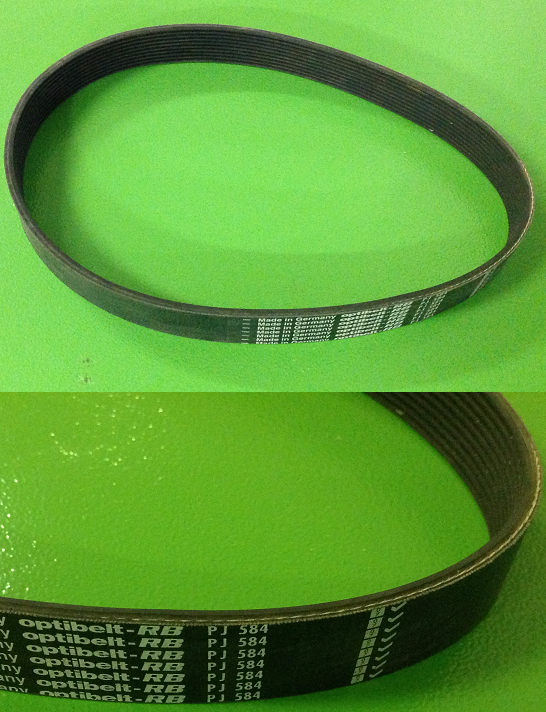 Код из 1САртикулНаименование/ Бренд/ПоставщикТехнические характеристикиГабаритыД*Ш*В,ммМасса,грМатериалМесто установки/Назначение021318102600Ремень основной V 10 PJ5843*23*600ПолиуретанФорматно-раскроечный станок P 315021318102600Optibelt3*23*600ПолиуретанФорматно-раскроечный станок P 315021318102600Paoloni3*23*600ПолиуретанФорматно-раскроечный станок P 315